Муниципальное дошкольное образовательное учреждение
«Детский сад № 172» 
Публичный отчет муниципального дошкольного образовательного учреждения«Детский сад № 172»за 2017-2018уч. г.                                                         Подготовил: старший воспитатель
Кузьмина О.Е.      май 2018 г.ОглавлениеРаздел 1. Общая характеристика дошкольного образовательного учреждения..... 31.1. Социокультурные и экономические условия................................................... 31.2.Программное обеспечение ДОУ......................................................................... 41.3. Социальный статус семей воспитанников........................................................ 51.4. Структура управления ДОУ...............................................................................  51.5. Стратегия развития и социальный заказ. Задачи 2017-2018  учебного года. .51.6. Контактная информация.....................................................................................  6Раздел 2. Особенности воспитательно-образовательного процесса........................... 72.1. Охрана и укрепление здоровья детей................................................................ 72.2. Социальное партнерство учреждения............................................................... 7Раздел 3. Условия осуществления образовательного процесса.................................. 83.1. Характеристика территории ДОУ. Организация развивающей предметно-пространственной среды........................................................................................... 83.2. Организация питания, состояние обеспечения безопасности........................ 9Раздел 4. Результаты деятельности ДОУ......................................................................... 104.1. Достижения ДОУ................................................................................................. 104.2. Реализация годового плана работы..................................................................   144.3. Результаты оздоровительной работы...............................................................   174.4. Образовательные результаты воспитанников ................................................   174.5 Работа МДОУ с родителями воспитанников...................................................  18Раздел 5. Кадровый потенциал....................................................................................... 195.1. Характеристика педагогического состава ....................................................... 195.2. Прохождение курсов повышения квалификации и аттестации педагогов... 19Раздел 6. Финансовые ресурсы........................................................................................ 21Заключение. Перспективы и планы развития............................................................  21Раздел 1. Общая характеристика дошкольного образовательного учрежденияСоциокультурные и экономические условияПолное название: Муниципальное казенное дошкольное образовательное учреждение «Детский сад № 172». МДОУ «Детский сад № 172» является юридическим лицом, имеет бюджетную смету, печать и штампы со своим наименованием. Осуществляет свою деятельность соответствии с законодательством Российской Федерации и Ярославкой области, нормативными правовыми актами администрации города Ярославля, договором с учредителем, Уставом. Учредителем МДОУ «Детский сад № 172» является департамент образования мэрии города Ярославля.Фактический /юридический/ адрес: 150030 город Ярославль, улица Льва Толстого, дом 1Телефон: 8(4852)44 28 65Электронная почта: yardou172@yandex.ruУстав: Зарегистрирован  регистрационно- лицензионной палатой мэрии города Ярославля, регистрационный номер 11450 , утвержден приказом департамента образования мэрии города Ярославля от 22.06.2015г.№ 01-05/417, согласован с председателем Комитета по управлению муниципальным имуществом мэрии города Ярославля Д.Д. Пуговишшниковым «01» июня 2015г.Лицензия: На  осуществления образовательной деятельности  №486/15 от 28декабря 2015г. Лицензия действительна бессрочно.Фамилия, имя, отчество руководителя: Магистрова Марина БорисовнаОбразование высшее профессиональное. Квалификационная категория высшая. Педагогический стаж 33 года. Стаж руководителя  ДОУ – 7 лет.Количество возрастных групп 5, из них: 1 группа раннего возраста.дошкольном образовательном учреждении имеется музыкально-физкультурный зал, медицинский кабинет, изолятор, кабинет заведующей, методический кабинет,  логопедический кабинет.Количество сотрудников по штатному расписанию 32 ед., фактическое количество – 31 чел.МДОУ «Детский сад № 172» рассчитано на детей от 2 до 7 лет. Наполняемость МДОУ  в 2017 – 2018  учебном году составила 123 ребенка   раннего и дошкольного возраста. Режим работы МДОУ «Детский сад № 172»  по графику пятидневной рабочей недели с двумя выходными днями. Время пребывания в группах 12 часов  с 7.00 до 19.00.Правила приема  на обучение по образовательным программам дошкольного образования в муниципальное  дошкольное образовательное учреждение  «Детский сад № 172» разработаны в соответствии с Федеральным законом «Об образовании в Российской Федерации» от 29.12.2012 № 273-ФЗ, приказом Минобрнауки России от 08.04.2014 № 293 «Об утверждении Порядка приема на обучение по образовательным программам дошкольного образования».1.2. Программное обеспечение ДОУ:Содержание и организация образовательной деятельности определяется основной образовательной программой муниципального  дошкольного образовательного учреждения  «Детский сад № 172», разработанной педагогическим коллективом МДОУ  на проекте примерной основной образовательной программы дошкольного образования «Детство» /Т.И.Бабаева, А.Г.Гогоберидзе, О.В.Солнцева и др,  соответствующей ФГОС ДО, в соответствии с федеральным государственным образовательным стандартом дошкольного образования.Основу организации образовательной деятельности во всех группах составляет комплексно-тематический принцип планирования с ведущей игровой деятельностью. Решение программных задач осуществляется в течение всего пребывания детей в детском саду в разных формах совместной деятельности взрослых и детей и в самостоятельной детской деятельности. При комплексно-тематическом планировании чаще используются такие виды деятельности, как встречи, праздники, развлечения, проекты, события, новизна и привлекательность.1.3.Социальный статус семей воспитанниковКатегории семей нашего образовательного учреждения различны. Основную часть составляют полные благополучные семьи – 87%. Социальный статус семей воспитанников1.4. Структура управления ДОУСистема управления МДОУ «Детский сад № 172»  строится с ориентацией на личность ребенка, учитывая его специфические особенности. Огромное внимание администрацией МДОУ уделяется изучению потенциальных возможностей каждого члена педагогического коллектива, продуманному распределению функциональных обязанностей между членами администрации, самооценке результатов работы.Управление МДОУ осуществляется на основе сочетания принципов единоначалия и коллегиальности, обеспечивающих государственно-общественный характер управления дошкольным образовательным учреждением. Управление детским садом осуществляют:Департамент образования мэрии города Ярославля;Заведующий Образовательным учреждением;Общее собрание работников Образовательного учреждения;Педагогический Совет Образовательного учреждения;1.5. Стратегия развития и социальный заказ. 

Социальный заказ на услуги детского сада направлен на развитие личности ребенка с учетом его психофизического состояния и индивидуальных возможностей и на подготовку ребенка к школе.Коллектив ДОУ организовывает образовательную деятельность, следуя нижеизложенным положениям:Обеспечение Федерального государственного образовательного стандарта дошкольного образования и обеспечение условий реализации образовательной программы, как целостной системы работы по содержанию и уровню развития детей каждого психологического возраста с учетом соблюдения преемственности при переходе к следующему возрастному периоду.Создание атмосферы эмоционального комфорта, условий для самовыражения, саморазвития ребенка, творчества, игры, общения и познания мира.Основной контекст развития ребенка представляет собой игра, а не учебная деятельность. Достижения детей дошкольного возраста определяются не суммой конкретных знаний, умений и навыков детей, а совокупностью личностных качеств, в том числе обеспечивающих психологическую готовность ребенка к школе. Содержание образовательного процесса в ДОУ обеспечивает достижение воспитанниками готовности к школе.Содержание и организация образовательного процесса направлены на формирование общей культуры, развитие физических, интеллектуальных и личностных качеств, формирование предпосылок учебной деятельности, обеспечивающих социальную успешность, сохранение и укрепление здоровья детей, коррекцию недостатков в физическом или психологическом развитии детей.Образовательная деятельность учреждения обеспечивает равные стартовые возможности для обучения детей в ДОУ.1.6. Контактная информацияЗаведующий – Магистрова Марина Борисовна150030, город Ярославль, улица Льва Толстого, дом 18 (4852)44-28-65; yardou172@yandex.ruВ детском саду функционирует сайт: mdou172.edu.yar.ru
Целевая аудитория сайта - работники образования, родители и дети.             Цели: поддержка процесса информатизации в ДОУ путем развития единого образовательного информационного пространства Образовательного учреждения; представление Образовательного учреждения в Интернет-сообществе.Задачи: обеспечение открытости деятельности образовательного учреждения;реализация прав граждан на доступ к открытой информации при соблюдении норм профессиональной этики педагогической деятельности и норм информационной безопасности;информирование общественности о развитии и результатах уставной деятельности образовательного учреждения, внутренних и внешних событиях ДОУРаздел 2. Особенности воспитательно-образовательного процесса2.1. Охрана и укрепление здоровья детейНа протяжении многих  лет существования в МДОУ ведется комплексная работа по сохранению и укреплению здоровья воспитанников.Система физкультурно-оздоровительной работы МДОУ: Проведение ежегодной вакцинации «Гриппол»Проведение закаливающих процедур3–4 года – босохождение;5-7 лет – обливание рук до локтей прохладной водойОбеспечение рационального калорийного питания и др.Контроль за соблюдением СанПиН в детсаду и на территории ДОУ.Профилактика травматизма, педикулёза, отравлений и др.Физкультурно-оздоровительная работа направлена на:решение программных задач физического воспитания и развития;обеспечение двигательного режима и активности;сохранение и укрепление психического здоровья.Для качественной реализации данных направлений и обеспечения эмоционального комфорта детей в ДОУ в педагогическом процессе используются современные образовательные и здоровьесберегающие технологии:медико-гигиенические и физкультурно-оздоровительные технологии;элементы проблемного и развивающего обучения2.2. Социальное партнерство учреждения.  Удачное расположение ДОУ в инфраструктуре позволяет тесно сотрудничать с различными учреждениями, расположенными в ближайшем окружении.На протяжении нескольких лет детский сад использует разнообразные формы социального партнерства с различными организациями.Взаимодействие с социальными структурамиНа основании совместной работы обогащается образовательный процесс по всем линиям развития детей. Согласно Закону РФ «Об образовании» приоритет воспитания ребенка отдан семье. Социальные институты, такие как ДОУ и школы призваны помочь семье, поддержать, направить и дополнить семейную воспитательную деятельность.Раздел 3. Условия осуществления образовательного процесса 3.1. Характеристика территории ДОУ. Организация развивающей предметно- пространственной средыДетский сад располагается в двухэтажном здании, построенных в 1960. Территория детского сада имеет ограждение и разбита на следующие участки:5 прогулочных участков, соответствующих СанПиН, оборудованных малыми архитектурными формами, песочницами, столами со скамейками, игровым оборудованием.Зона зеленых насажденийЗона кустарников и деревьевтеплицаОбщая площадь территории ДОУ, составляет 6535 кв.м. Детский сад имеет  холодное и горячее водоснабжение, центральное отопление.Детский сад не имеет площадей, сданных в аренду.Материально-техническая и развивающая среда МДОУ «Детский сад № 172» соответствует всем санитарно-гигиеническим требованиям.Познавательное и социально-личностное развитие ребенка осуществляется в следующих помещениях:Групповые комнаты. Во всех группах детского сада  созданы условия для разнообразных видов активной деятельности детей – игровой, познавательной, трудовой, творческой и исследовательской.  Группы оснащены  игрушками и пособиями в соответствие с возрастными особенностями детей. Эстетическое оформление групповых комнат способствует благоприятному психологическому климату, эмоциональному благополучию детей.Художественно-эстетическое направление работы проходит в музыкальном зале.Двигательная деятельность осуществляется в музыкально-физкультурном зале и на прогулочных площадках на территории детского сада.Коррекционная работа осуществляется в кабинете учителя-логопеда.Программно-методическое обеспечение педагогов осуществляется в методическом кабинете, где имеется необходимая литература, медиатека, наглядные пособия по всем направлениям деятельности детского сада.Имеется комплексная система безопасности:
-автоматическая пожарная сигнализация;
-система тревожной сигнализации;
-домофон (система доступа);
-система оповещения населения при чрезвычайных ситуациях.- видеонаблюдениеВ 2017-2018 учебном году  МДОУ были приобретены:пособия для педагогов и воспитанников;игровое оборудование для прогулочных участков;игровая детская мебель;детские игрушки.3.2.Организация питания,  состояние обеспечения безопасности.С 10.10 2017 года детский сад перешел на сотрудничество с ООО «Социальное питание». С 16.02.2018 года с ООО «Социальное питание заключен контракт № 590/18Правильное питание - это основа длительной и плодотворной жизни, залог здоровья. Поэтому в плане работы детского сада вопрос о правильном питании занимает одно из важнейших мест.Весь цикл приготовления блюд происходит на пищеблоке. Пищеблок на 100% укомплектован кадрами. Помещение пищеблока размещается на первом этаже, имеет отдельный выход. Санитарное состояние пищеблока соответствует требованиям Сан ПиН.Готовая пища выдается только после снятия пробы медработником  и соответствующей записи в журнале результатов оценки готовых блюд. Организация питания постоянно находится под контролем администрации. Ежедневно проводится бракераж готовой и сырой продукции.Обеспечение безопасности жизни и деятельности детей.В детском саду систематически отслеживается:состояние мебели в группах,освещенность в групповых комнатах и кабинетах.санитарное состояние всех помещений ДОУ и его территории.соблюдение режимных моментов, организация двигательного режима.Разработан гибкий режим реализации двигательной активности при неблагоприятных погодных условиях.В соответствии с планом проведения объектовых тренировок с воспитанниками и персоналом, проходят учения по эвакуации детей в случае чрезвычайных ситуации.Территория ДОУ освещена, подъездные пути закрыты, регулярно осматривается на предмет безопасности. Разработан паспорт дорожной безопасности, паспорт антитеррористической защищенности.Раздел 4. Результаты деятельности ДОУ4.1 Достижения ДОУ       Показателем профессионализма педагогов является участие их в конкурсах различного уровня и методических мероприятиях города и района. Кроме того, все педагоги детского сада приняли участие в мероприятиях, организованных в ДОУ:Традиции ДОУ:- Проводы русской зимы- День матери- День победыПраздники:   «День знаний», «Осень золотая», «Новый год на порог», Неделя зимних игр и забав,  «Милые, мамочки»,  « Широкая Масленица»,  «Папа, мама и я –спортивная семья», День здоровья,  Выпуск детей в школу,    праздник, посвящённый Дню защиты детей «Мир, в котором мы живем», летний экологический праздник «Путешествие в волшебный лес».Выставки и смотры-конкурсы: «На лучшее оформление групповых комнат к новому учебному год»,  «Дары осени»,  «Организация развивающей предметно –пространственной среды в группах», «Мастерская Деда Мороза», «Защитники Отечества».4.2 Реализация  годового плана работы ДОУ Перед педагогическим коллективом были поставлены на 2017-2018 учебный год следующие задачи:Цель: обеспечение эффективного взаимодействиявсех участников образовательного процесса – детей,педагогов, родителей, для разностороннего развития личности дошкольника, через внедрение современных образовательных технологий в процессе реализации личностно-ориентированного подхода во всех направлениях деятельности с учетом ФГОС ДО.Задачи:Продолжать работу по формированию у дошкольников основ экологической культуры в процессе использования современных педагогических технологий и развития предметно-пространственной экологической среды.Развивать физические качества детей путем применения здоровьесберегающих технологий и оптимизации предметно-развивающей среды групп, в соответствии с требованиями ФГОС ДО по физическому развитию детей.Совершенствовать  работу  в  области  художественно-эстетическогоразвития направленную на всестороннее развитие дошкольника. Развивать, любознательность, стремление к самостоятельному познанию и размышлению посредством творческой игры.Формы работы:Традиционные:тематические педсоветы;семинары-практикумы;дни открытых дверей;повышение квалификации;работа педагогов над темами самообразования;открытые мероприятия и их анализ;участие в конкурсах;организация консультативной подготовки педагогов.Инновационные:мастер-классы;проектная деятельность;творческие конкурсы.Высшей формой методической работы является Педагогический Совет. В ДОУ проводятся Педагогические Советы, которые включают теоретический материал (доклады, сообщения), аналитический  материал (анализ состояния работы по направлениям, итоги мониторинга), тренинги для педагогов (выработка методических рекомендаций).В 2017-2018 году были проведены Педагогические Советы:«Организация воспитательно-образовательного процесса на 2017 – 2018 учебный год»(традиционный), на котором были утверждены годовой план работы на 2017-2018 учебный год, рабочие программы педагогов, планы работы с социальными структурами, сотрудничающие с ДОУ, расписание НОД.-«От разнообразия форм к качеству воспитания» (экологическое воспитание)»совершенствование работы в детском саду по формированию у дошкольников основ экологической культуры - Создание условий для сохранения иукрепления здоровья детей посредством физкультурно-оздоровительной работы в ДОУ»: поиск путей оптимизации создания  условий для совершенствования физкультурно-оздоровительной работы в ДОУ.  - ««Совершенствование деятельности ДОУпо художественно-эстетическому развитию дошкольников»Повысить значимость продуктивных видов деятельности в воспитательно-образовательном процессе ДОУ..            -  «О наших успехах». На итоговом педсовете была проанализирована работа за 2017-2018 учебный год, публичный доклад заведующего ДОУ. С годовым отчетом выступил старший воспитатель Кузьмина О.Е.   Был утвержден план летнего оздоровительного периода.Для повышения педагогического мастерства педагогов проведены:-  консультации:-Влияние музыки на всестороннее развитие личности ребенка-Формирование  основ  экологической  культуры  в процессе  физического  воспитания  детей  старшего дошкольного возраста-Дыхательная гимнастика как средство сохранения и укрепления здоровья дошкольников- Использование здоровьесберегающих технологий вречевом развитии дошкольников- Изготовление  игрушек  и  предметов-заместителейдля сюжетно-ролевой, творческой игры- Использование нетрадиционных техник в продуктивной деятельности  для развития  творческих способностей детей дошкольного возраста- Развитие креативного мышления старших дошкольников посредством творческих и сюжетно-ролевых игр- Развитие мелкой моторики и координация движения рук в дошкольном возрасте.- Организация и проведение экспериментов с дошкольниками, содержание уголков экспериментальной деятельности.- Особенности организации развивающей предметно- пространственной среды на участке детского сада в зимний период
Эта форма работы позволила воспитателям увидеть, как работают коллеги, использовать их позитивный опыт, осознать свои недочеты. Кроме того, педагоги учатся анализировать особенности учебно-воспитательной деятельности в целом, досуговой деятельности в группе, что позволяет им включаться в процесс управления качеством образования.- открытые просмотры: 
НОД по речевому развитиюНОД по художественно- эстетическому развитию«Формы, методы и приемы оздоровления дошкольников»- взаимопосещения педагогов: 
«Эффективность использования информационных стендов для родителей», 
«Диалог и развитие исследовательской активности ребенка», 
«Образовательная деятельность, осуществляемая в ходе режимных моментов», 
«Использование подвижных игр в разных видах деятельности», 
«Использование нетрадиционных форм и методов работы с детьми дошкольного возраста», 
«Организация мониторинга достижения детьми планируемых результатов освоения программы».     Для выявления проблем, в работе воспитателей и специалистов, и своевременной коррекции воспитательно-образовательной работы в ДОУ методической службой использовались разные виды контроля.ФРОНТАЛЬНАЯ ПРОВЕРКАПодготовка детей к школе. Подготовительная к школе группа.ТЕМАТИЧЕСКИЙ КОНТРОЛЬТЕМА: «Готовность детского сада к новому 2017-2018 учебному году» (все группы)ТЕМА: «Анализ развивающей предметно-пространственной  среды в группах» (все группы)ТЕМА: «Руководство игровой  деятельностью детей» (младшая, средняя группы )ОПЕРАТИВНЫЙ КОНТРОЛЬоформление родительских уголков;оснащение групп мебелью в соответствии с ростом детей;санитарное состояние групп;охрана жизни и здоровья;развивающая среда групп;своевременность оплаты за детский сад;проведение групповых собраний;качественное ведение документации;готовность воспитателей к занятиям;санитарное состояние детского сада;проведение закаливающих мероприятий;проверка нормы питания в группах;продолжительность прогулок;Для каждого вида контроля старшим воспитателем собиралась и анализировалась разнообразная информация, по результатам контроля составлялась справка, вырабатывались рекомендации, определялись пути исправления недостатков; исполнение рекомендаций проверялось.Укрепление сотрудничества детского сада и школы, как одного из условий обеспечения преемственности дошкольного и начального обучения. Для реализации этой задачи, согласно годовому плану, была проведена следующая работа:Участие учителей начальных классов в родительских собраниях ДОУ;Проведение совместных концертов, соревнований;Экскурсии по школе.В детском саду идет постоянный поиск путей работы методической службы в инновационном режиме, решения разных проблем. Педагогами накоплен определенный положительный опыт по таким проблемам, как  правовое воспитание дошкольников, оздоровительная развивающая работа с детьми, работа с родителями в инновационном режиме.4.3. Результаты оздоровительной работы Результат представлен на май 2018г.Проанализировав результат можно отметить следующее, что ведущей патологией так и остаются простудные заболевания, ОРВИ, отит. Увеличение количества детей с ОРВИ связано с продолжительной эпидемией гриппа в феврале 2018г. и осложнениями после него. Педагогам рекомендовано, в следующем учебном году, больше работать над просвещением родителей по охране жизни и здоровья детей. Хочется обратить внимание педагогов на соблюдение техники безопасности и здоровье сбережение детей в летний период, т.к. он является самым травмоопасным. Среднее количество дней, пропущенных 1 ребѐнком по болезни – 30.В течение года проводилась профилактическая работа, направленная на укрепление и сохранение физического, психического и эмоционального здоровья детей путѐм привлечения к регулярным занятиям спортом. Профилактика искривления осанки, плоскостопия  у детей.4.4. Образовательные результаты воспитанников:Воспитатели и специалисты МДОУ детского сада № 172  эффективно используют в работе дидактические игры и развивающие игры, игровые приемы и упражнения, умственные и речевые логические задачи. Умственное воспитание детей предусматривает развитие их мышления и речи. Вместе с развитием речи наши дети приобретают навыки умственного труда, у них совершенствуется умение анализировать, объяснять, доказывать, рассуждать. У детей богатый чувственный опыт, полученный ими от восприятия различных предметов мира, природы, общественной жизни. Разнообразие видов деятельности, интегрированный подход в обучении, способствующий формированию всесторонне развитого ребенка - вот главные аспекты работы педагогов с детьми. Выполнение годовых задач (педсоветы, консультации, семинары-практикумы, тематические проверки, круглые столы с родителями, тренинги с психологом, открытые просмотры и др.) повышает компетентность и профессиональные качества педагогов нашего детского сада и способствует успешной работе коллектива и положительной динамике показателей развития способностей детей.Диагностическая информация свидетельствует о позитивной динамике в интеллектуальной, познавательной сферах, отмечается высокий уровень развития у детей произвольности психических процессов, способности к саморегуляции поведения, самооценке. Дети обладают достаточным объёмом знаний для последующего освоения школьной программы обучения. У воспитанников сформирован высокий уровень учебной деятельности. По отзывам педагогов начальных классов отмечено, что наши выпускники быстро адаптируются к условиям школы, отличаются высоким уровнем интеллектуального развития, любознательностью, активностью, развитой речью, высокой творческой активностью. Дети воспитаны, коммуникабельны. РЕЗУЛЬТАТЫ:Количество детей, имеющих средний и высокий уровень по освоению программного материала, составляет 95,7%.ВЫВОД: Воспитатели обеспечивают реализацию основной образовательной программы МДОУ на высоком  уровне.4.5. Работа ДОУ с родителями воспитанников.               В соответствии с требованиями  федерального стандарта образования проводилась активная работа с родителями.   Родители являются основными социальными заказчиками ДОУ, поэтому взаимодействие педагогов с ними просто невозможно без учета интересов и запросов семьи.     Работе с семьей в ДОУ уделялось серьезное внимание. Строилась эта работа на принципах партнерства, сотрудничества, взаимодействия.     Родители  привлекались к участию в мероприятиях, проводимых в ДОУ: утренники, спортивные праздники, театральный фестиваль, дни открытых дверей, выставки совместного детско-родительского творчества; субботники, проведение ремонта детского сада.Весной проводилось общее родительское собрание. В течение года  прошли групповые родительские собрания по темам: «Поможем нашим детям», «Мы вместе», «Участие родителей в жизни МДОУ».  Регулярно проводились индивидуальные беседы и консультации по вопросам воспитания и обучения детей. Проводилось анкетирование родителей по удовлетворенности  родителей работой МДОУ.     В группах проводились тематические выставки по разным направлениям, в которых также принимали участие родители. В родительских уголках оформлены папки-передвижки, стенды, памятки, буклеты, куда помещались информационные материалы, согласно календарного плана, т.е. педагоги использовали различные формы работы.     С родителями вновь поступающих детей проводились беседы, заключались договора, проводилась экскурсия по детскому саду. 5. Кадровый потенциал5.1. Характеристика педагогического составаНа 31.05.2017 г. в дошкольном учреждении работают 13 педагогов. Из них:заведующий – 1старший воспитатель – 1воспитателей – 10музыкальный руководитель – 1учитель-логопед – 1Уровень квалификации педагогов  (%)               Уровень образования педагогов(%) 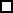 5.2. Прохождение курсов повышения квалификации и аттестация педагоговтечение 2017-2018 учебного года 1 педагог ДОУ аттестовалась на первую квалификационную категорию: Гусева Е.Г.Прохождение курсов Повышения квалификации педагогами за 2017-2018 учебный годГрафик прохождения курсов повышения квалификации педагогами ДОУГрафик аттестации педагоговРаздел 6. Финансовые ресурсы Финансовые ресурсы ДОУ и их использование( за 8 месяцев 2018г.). Как и все государственные образовательные учреждения МДОУ «Детский сад № 172» получает бюджетное нормативное финансирование. Заключение. Перспективы и планы развития     Анализ деятельности детского сада за 2017-2018 учебный год показал, что учреждение имеет стабильный уровень функционирования. Наиболее успешными направлениями  в деятельности детского сада за 2017 – 2018 учебный год можно обозначить следующие показатели:Приведение нормативно-правовой базы в соответствие действующему законодательству РФ (внесение изменений в Устав);Сложившийся стабильный коллектив;Сформированность развивающей предметно-пространственной среды в группах в соответствии с рекомендациями образовательной  программы;Стабильно положительные результаты освоения детьми образовательной программы.Оценка внутреннего потенциала выявила следующие слабые стороны деятельности коллектива.Средний уровень выполнения детодней 1 ребенком;Недостаточное предоставление опыта работы всего коллектива в целом городском уровне.Основными направлениями деятельности станут:Обеспечение доступности дошкольного образования и сохранение конкурентоспособности детского сада;Выполнение Образовательной программы;Реализация основных направлений - совершенствование оздоровительной деятельности с привлечением социальных партнеров, родительской общественности.Проявление активности и представления опыта работы детского сада через участие в конкурсах, семинарах различного уровня, размещение информации о деятельности детского сада на сайте;Своевременное реагирование на нормативные изменения государственной образовательной политики.Внедрение в педагогический процесс ДОУ новых современных технологийИзучение практики организации новых форм дошкольного образования.Коллектив ДОУ ставит перед собой  цель: «Обеспечение единства формирования базиса личностной культуры, социального, познавательного развития ребенка дошкольного возраста. Координация трех социальных институтов образования: семьи, детского сада и школы».ГруппаГруппаВозрастВозрастКоличество детейКоличество детеймладшая группа «Муравейки»2-3г.2-3г.2323младшая группа «Пчелки»3-4г.3-4г.2424Средняя группа «Морячки»Средняя группа «Морячки»3-5л.3-5л.2424Старшая  группа «Колокольчики»Старшая  группа «Колокольчики»4-7л.4-7л.2626Подготовительная группа «Звездочки»Подготовительная группа «Звездочки»6-7л.6-7л.2626СлужащиеРабочиеБизнесмены,пред-Работники    образователь-Работники    образователь-Неработающиепринимателиных учреждений100327726Тип семейПолные семьиНеполныеМногодетные семьиМногодетные семьиСемьи, имеющие 2 детейСемьи, имеющие 2 детейОднодетныесемьисемьи11712146747Образовательный уровень семейОбразовательный уровень семейОбразовательный уровень семейвысшееСреднее специальноеСреднее специальноеСреднее техническоеСреднее техническоеСреднееСреднее187654645УчреждениеСодержание совместной работы Формы работы Средняя образовательная школа№ 66Обеспечение преемственности в воспитательно-образовательном процессе на основе сотрудничества педагогов ДОУ, медицинских работников, учителей школы и родителей.Создание условий для возникновения и поддержания интереса к обучению в школе.Создание условий для успешной адаптации дошкольников к условиям школьного обучения.ЭкскурсииПосещение уроковСовместные праздники и развлеченияКонцертыКонференция для родителейМУЗКБ № 8Детская поликлиника№ 2Сохранение и укрепление здоровья детей.Оказание лечебно-профилактической помощи детямПрофосмотры врачами специалистамиЛабораторные методы обследованияПроведение вакцинацииГЦРО, ИРО, ЦОиККОг. ЯрославляПовышение профессиональной компетентности педагоговОбеспечение организационного и информационно-методического сопровождения процедуры аттестации педагогических работников образовательных учрежденийКурсы повышения квалификацииАттестация педагогических работниковКонсультирование Центр диагностики и консультирования "Развитие"Психологические консультации и помощь детям и родителямПМПкМДОУ района и города ЯрославляТрансляция опыта работы, обмен опытомСеминары,Открытые просмотрыФИО педагогаНазвание конкурса, семинараСтатусТема выступления, конкурсного материалаРезультатГусева Елена ГеннадьевнаКонкурс «Спасатель глазами детей»всероссийскийПодготовка конкурсантовучастиеКонкурс  «Наш теплый дома»всероссийскийПодготовка конкурсантовучастиеПроект «Умные каникулы»городской«»Диплом участникаКонкурс «Добрый космос»областнойПодготовка участниковучастиеКонкурс «Помни каждый гражданин, спасенья номер 01»Областной Подготовка участниковБлагодарственное письмоКурманова Злата ВячеславовнаКонкурс «Царство грибов»всероссийскийПодготовка конкурсантов2 местоМетодическое объединение «Педагогическая карусель»районный«Деловая игра Экологический марафон»Обмен опытомПроект «Умные каникулы»городской«В мире экологии»Диплом участникаМастер- класс для учителей - логопедовгородской«Роль сюжетных картин в развитии связной монологической речи детей старшего дошкольного возраста»Обмен опытомКонкурс  «ИКТ – компетентность как критерий оценки профессиональной деятельности согласно требованиям профстандарта современного педагога»всероссийский1 местоКонкурс «Мое призвание педагог»международный1 местоНиколаева Ирина ВладимировнаАкция «Подари птицам дом»городскаяПодготовка конкурсантовучастиеНиколаева Ирина ВладимировнаКонкурс «Славим в мае День Победы»всероссийскийПодготовка конкурсантовЛауреат 1 степениМетодическое объединение «Педагогическая карусель»городскойДеловая игра «Экологический марафон»Обмен опытомПроект «Умные каникулы»городской«Бережем родную природу»Диплом участникаБажулина О.АКонкурс ЧтецоврайонныйПодготовка конкурсантовБлагодарственное письмоМетодическое объединение «Педагогическая карусель»городской«Экологический марафон»Обмен опытомСинева Р.Р.Конкурс «Добрый космос»областнойПодготовка конкурсантовучастиеПикулина Л.Г.Конкурс «Добрый космос»областнойПодготовка конкурсантовучастиеКонкурс «Наш теплый дом»областнойПодготовка конкурсантов1 местоКонкурс «Славим в мае День Победы»всероссийскийПодготовка конкурсантовЛауреат 1 степениКузьмина О.Е.Методическое объединение «Педагогическая карусель»городскойДеловая игра «Экологический марафон»Обмен опытомПроект «Умные каникулы»городской«Бережем родную природу»Диплом участникаКонкурс чтецоврайонныйПодготовка участникаБлагодарственное письмоКонкурс «Помни каждый гражданин, спасенья номер 01»Областной Подготовка победителя 2 местоБлагодарственное письмоТолмакова С.А.Конкурс «Добрый космос»областнойПодготовка участниковучастиеСорокина А.К.Акция «Подари птицам дом»городскойДиплом участникаЗаболеванияЗаболевания2016-2017гг2017-2018ггАнгина, бронхит, Б/А, пневмонияАнгина, бронхит, Б/А, пневмония6652Грипп и острые инфекции верхних дыхательных путейГрипп и острые инфекции верхних дыхательных путей32443315ОтитыОтиты197203Энтериты, колиты и гастроэнтериты, вызванные возбудителямиЭнтериты, колиты и гастроэнтериты, вызванные возбудителями2316Несчастные случаи, отравления, травмыд/с00Несчастные случаи, отравления, травмыдома9д/дней0СкарлатинаСкарлатина540Ветряная оспаВетряная оспа4513ПрочиеПрочие67д/дней53Общая заболеваемостьОбщая заболеваемость37053785ФИОдолжностьКурсы повышения квалификацииГолубева А.С.воспитательФГОС ДО: социально- педагогическое партнерство ДОУ с семьей»24.11.2017, 72 ч.Воспитание детей дошкольного возраста25.04.2018, 600 ч.Гусева Е.Г.воспитательФГОС ДО социально- педагогическое партнерство с семьей,02.12.2016, 72 ч.Короткова Г.С.воспитатель"Шахматы - школе" в условиях реализации ФГОС" 31.05.2018, 24 чПикулина Л.Г..воспитательОрганизация познавательно-исследовательской деятельности детей старшего дошкольного возраста 30.10.2017, 72 чСорокина А.К.воспитательОрганизация познавательно- исследовательской деятельности детей старшего дошкольного возраста 27.10.2017,72 ч№ п/пФ.И.О.ДолжностьГод прохождения курсовПлановое прохождение1Магистрова М.Б.Заведующий201620192Кузьмина О.Е.Ст. воспитатель201620193Курманова З.В.Учитель- логопед201720204Половкина Н.Е.Муз. руководитель201520185Толмакова С.А.Воспитатель201720206Барышникова М.Г.Воспитатель201620197Гусева Е.Г.Воспитатель201620198Пикулина Л.Г.Воспитатель201720209Бажулина О.А.Воспитатель2016201910Синева Р.Р.Воспитатель2017202011Николаева И.В.Воспитатель2016201912Сорокина А.К.Воспитатель2017202013Короткова Г.С,Воспитатель20172020№ п/пФ.И.О.ДолжностьКвалификационная категория и год аттестацииПлановое прохождение аттестации1Магистрова М.Б.ЗаведующийСоответствие занимаемой должности2Кузьмина О.Е.Ст. воспитательПервая,26.02.2016Первая 26.02.20213Курманова З.В.Учитель- логопедПервая, 25.12.2015Первая, 25.12.20204Половкина Н.Е.Муз. руководительПервая 26.12.2014Первая26.12.2019 5Толмакова С.А.ВоспитательВысшая 29.03.2013Высшая 29.03.20186Барышникова М.Г.ВоспитательПервая,25.04.2014Первая 25.04.20197Гусева Е.Г.ВоспитательС/Д 25.12.2015Первая 25.12.20208Пикулина Л.Г.ВоспитательПервая,28.10.2016Первая 28.10.20219Бажулина О.А.ВоспитательВысшая, 28.10.2016Высшая 28.10.202110Синева Р.Р.ВоспитательБ/КС/Д  08.201811Николаева И.В.ВоспитательС/Д 25.12.2015Первая 25.12.202012Сорокина А.К.ВоспитательС/Д 2014Первая 14.10.201813Короткова Г.С,ВоспитательБ/К С/Д  08.201814Голубева А.С.ВоспитательБ/КС/Д 29.08.2019Наименование статей расходовПланИсполнениеКоммунальные услуги833052,7656948,45Услуги по содержанию имущества253238,36205075,27Прочие услуги3408992,001788256,60Компенсация родительской платы1059430,00628557,13